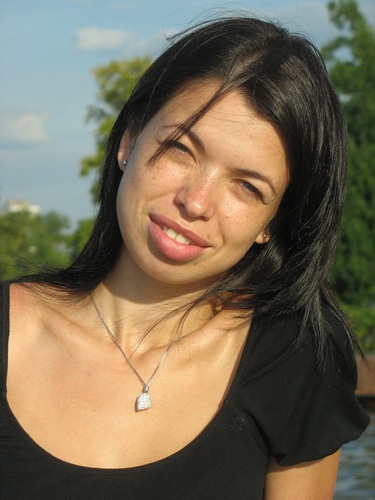 Тушилкина Ирина СергеевнаПочта: itushilkina@hse.ru Гражданство: РФОпыт работы: Опыт работы: Август 2019 —по настоящее время
Национальный исследовательский университет «Высшая школа экономики»Москва, hse.ru.Помощник проректораПланирование рабочего дня руководителя: разработка и согласование графика проведения встреч, визитов, звонков, приемов и иных действий.Сопровождение руководителя на встречах.Техническое обеспечение работы руководителя: заказ билетов, транспорта; организация переговоров, встреч.Ведение протоколов и других документов, фиксирующих ход и результат встреч, переговоров.Доведение к сведению работников структурных подразделений организации указаний, распоряжений руководства и контроль их исполнения.Сбор информации и предоставление руководству аналитических, информационных, справочных и других отчетов.Ведение делопроизводства, получение корреспонденции, направляемой в адрес руководителя.Запись посетителей на личный прием к руководителю, организация их приема.Прием документов и заявлений на подпись руководителя, их регистрация, учет и передача руководителю.Составление писем, запросов, других документов по поручению руководства.Подготовка встреч, совещаний, проводимых руководителем. Сбор необходимых материалов, оповещение участников о времени, месте их проведения, повестке дня.Выполнение служебных поручений руководителя.Июль 2018 — август 2019ГК ФундаментМосква, home-f.ru., https://remont-f.ruМенеджер по ведению проектовЗаключение договоров, дополнительных соглашений. Участие в тендерах. 
Подготовка коммерческих предложений.
Ведение внутренней документации.
Контроль исполнения договоров.
Ведение деловой переписки.
Согласование проекта между отделами, партнерами и поставщиками на стадии черновых работ до сдачи объекта. 
Работа с дизайнерами, архитекторами, конструкторами. 
Разработка эскизов для клиентов. 
Выставление счетов, контроль оплаты и отгрузок. 
Решение технических и конструкторских задач.
Выполнение поручений руководителя.Октябрь 2014 — Август 2017
ООО "фирма СПС"Москва, firmasps.ruМенеджер по ведению проектовРеализация проектов и участие в их разработке с фабриками - партнерами Mr. Doors, Мария.Контроль соблюдения календарного графика.Согласование с руководством структурных подразделений фирмы мер, необходимых для осуществления проекта.Ведение текущей документации по проекту.Проверка конструкторских чертежей от фабрик для передачи заказов в работу на производство. Согласование деталей изделий с производством.Управление расходами, необходимыми для реализации проекта.Корректировка проектов в соответствии с текущей ситуацией и обоснование перед руководством фирмы и заказчиком.Подготовка презентационных материалов по проекту (в случае необходимости).Координация работы отдельных групп сотрудников (конструкторы, замерщики, производственные рабочие), работающих над проектом.Ведение документа оборота по заключённым договорам. Выставление счетов в базе1С.
Согласование заказов.
Контроль качества выполняемых работ по реализации проекта.Октябрь 2014 — Август 2017
КонструкторРазработка эскизных, технических и рабочих чертежей (Adobe АutoСаd) согласно техническому заданию замерщика.
Проведение технических расчетов по проектам, составление инструкции и пояснительных записок к ним.Изучение и анализ поступающей от фабрик-партнеров документаций и запросов в целях их использования при проектировании изделий из искусственного камня.Согласование с производством деталей заказа.
Расчет и заказ материалов. Ведение базы 1С.
Отслеживание заказа до отгрузкиНоябрь 2012 — Октябрь 2014
ООО "ЕК Интерьер"Москва, ekm.ruМенеджер по ведению проектовЗаключение договоров.
Составление дизайн-проектов, чертежей, спецификаций.
Контроль заказа с момента подписания договора и до готовности "под ключ".
Выезд на замеры.
Работа с VIP клиентами, дизайнерами архитекторами.
Работа с заказной мебелью, премиум- класса
Отправка заказов на фабрику.
Подтверждение проформ.
Согласование и контроль доставки и сборки мебели.
Работа с рекламациями.Март 2010 — Октябрь 2012ООО "Черкио групп"МоскваМенеджер по ведению проектовСоставление коммерческих предложений, презентаций по итальянской мебели.Работа с VIP клиентами, дизайнерами архитекторами.
Заключение договоров с клиентами, контроль сроков выполнения. 
Создание планировок / перепланировок квартир в Adobe Auto Cad. 
Согласование плана электрики / сантехники, плана мебели с заказчиком. Развёртки стен. 
Составление дизайн – проектов /коллажей, спецификаций, подбор мебели. Согласование вопросов с разными подразделениями компании.
Расчет логистики.
Ведение деловой переписки с итальянскими фабриками производителями по деталям проекта и срокам отгрузки клиенту. 
Подтверждение проформ.Май 2006 — Февраль 2010 
Сеть мебельных салонов "Галерея"Москва, gallereya.ruЗаместитель директораВыполнение административных задач и поручений руководителя.Подготовка информации для руководителя.Заключение договоров с поставщиками и покупателями, контроль их исполнения.Согласование условий и сроков отгрузок.
Ведение финансовой отчетности. 
Участие в процессе продаж, поддержка на всех стадиях работы менеджеров.
Организация и проведение обучений.
Работа с рекламациями. 
Контроль планов выполнения продаж.
Составление и ведение графика работы сотрудников.Май 2006 — Февраль 2010 
Менеджер по работе с клиентамиОбщение с посетителями, дизайнерами, архитекторами, составление дизайн-проектов, спецификаций, подбор мебели всех направлений и стилей.
Оформление договоров, работа в базе 1С.
Выполнение личного плана продаж.
Знание каталогов и итальянских прайс-листов, умение быстро ориентироваться.
Контроль правильности оформления документов.Сентябрь 2003 — Апрель 2006
Сеть мебельных салонов "Диском"МоскваМенеджер по торговле кухонной мебелиЗаключение договоров.
Общение с клиентами, составление дизайн-проектов, спецификаций кухонной мебели.
Знание каталогов и итальянских прайс-листов, умение быстро ориентироваться.ОбразованиеОбразование2004Московский государственный университет дизайна и технологииФакультет текстильного машиностроения/машины и аппараты легкой и текстильной промышленности, инженер.Повышение квалификации, курсыПовышение квалификации, курсы2014Курсы Autodesk Autocad Центр компьютерного обучения "Специалист" при МГТУ им. Н. Э. Баумана, сертификат2014Autodesk 3ds max Центр компьютерного обучения "Специалист" при МГТУ им. Н. Э. Баумана, сертификат2011Курсы итальянского языкаИнтенсив, 1 ступень2011Тренинг по "холодным" звонкам5 элемент, сертификатДополнительная информацияДополнительная информацияОбо мнеПРОФЕССИОНАЛЬНЫЕ НАВЫКИ:
• SketchUp, Autocad 2014, 1С V8; Photoshop, Pro-100, 3ds max - начальный уровень, MS Office,ЗНАНИЕ ЯЗЫКОВ: Русский - родной, Итальянский – А1.ЛИЧНЫЕ КАЧЕСТВА:
• Исполнительность, высокий уровень ответственности, дипломатичность, презентабельный внешний вид. Умение концентрировать внимание, обучаемость.  Способность работать автономно и в команде. Хорошие коммуникативные навыки‚ организованность, дисциплинированность‚ структурированность в работе.
ПРОЧЕЕ:
• Замужем, есть водительское удостоверение. Активный отдых, путешествие на автомобиле в малодоступные места, катание на сноуборде. Без вредных привычек. Изучение астрологии.